Победители и призеры студенческой викторины «Мы помним, мы знаем», проводимой в ГБПОУ Республики Марий Эл «Оршанский многопрофильный колледж им. И.К. Глушкова» в апреле, мае 2020 года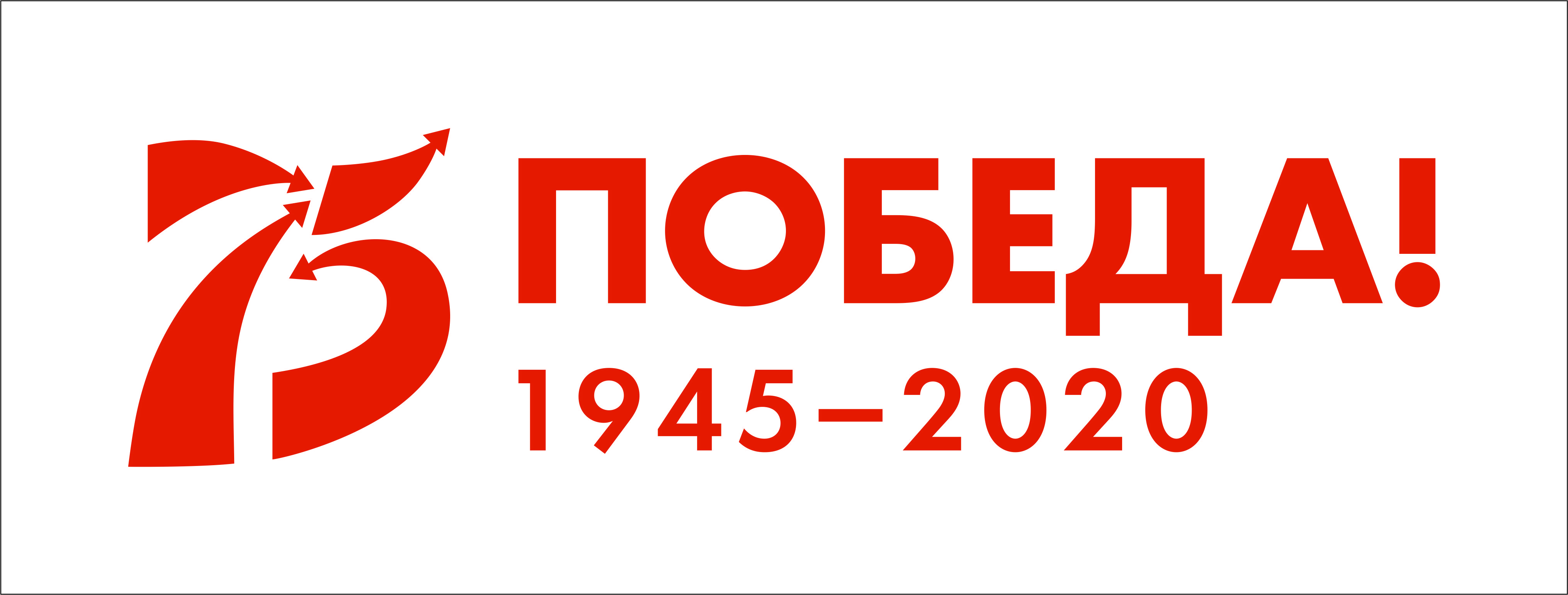 МестаФИ, группаКол-во балловРазмер премииI МЕСТОКуклина Анастасия – 4до2303000I МЕСТОЖелезцова Александра – 4до1303000II МЕСТОАйзатуллова Лилия – 1 ис29,52000III МЕСТОВихарева Анастасия – 3 нк291000IV МЕСТОГригорьева Людмила 4до228,5 500IV МЕСТОСморкалова Юлия – 2 мр28500IV МЕСТОНовокшонова Анна 3 нк27500IV МЕСТОЛобаева Яна 1 нк27500V МЕСТОИванова Евгения 1 до26,5400V МЕСТОЛошкина Светлана 2 ф26,5400V МЕСТОТайгузанова Валерия 2 ф26400V МЕСТОВолкова Карина 1 ф26400V МЕСТОМартынова Анастасия 2 до26400V МЕСТОВиноградова Елизавета 1 до25400VI МЕСТОАлаева Лидия 1 до23,5300VI МЕСТОСеменова Юлия 2 до22,5300VI МЕСТОСавина Татьяна 2 ф21300